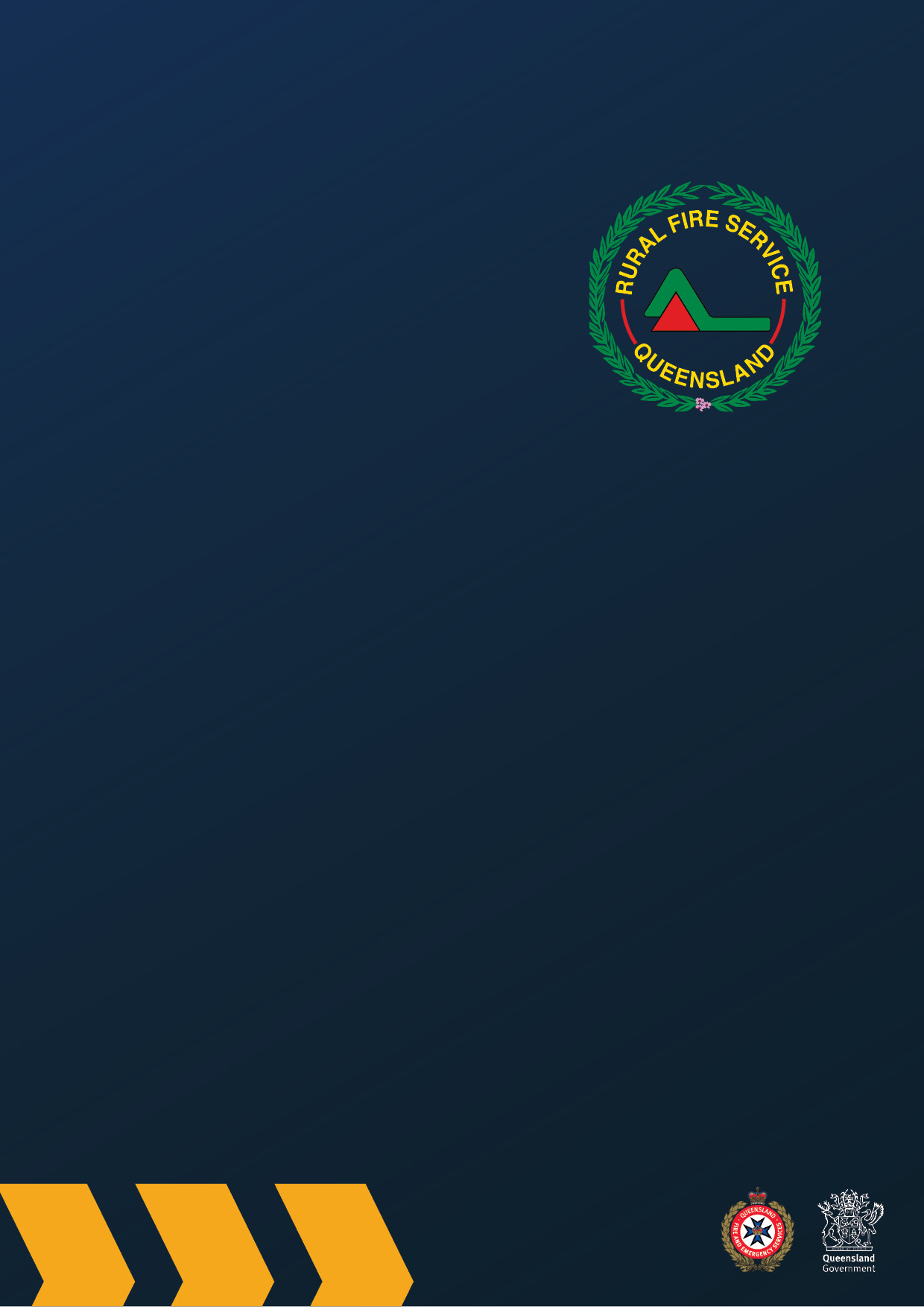 RESPONDING TO THE WRITTEN APPLICATIONWe are all leaders in the Queensland public sector, regardless of role, classification level, or whether we have formal responsibilities to manage or lead people. Leadership is about successfully delivering results in collaboration with others—it starts with you.Leadership competencies for Queensland (LC4Qld) describes what highly effective, everyday leadership looks like in the sector. In simple, action-oriented language, it provides a common understanding of the foundations for success across all roles into the future. https://www.forgov.qld.gov.au/leadership-competencies-queenslandAs part of your application, you are being asked to provide a written response in line with the Queensland Public Service LC4Qld competencies and behavioural indicators at the Team Leader level. You are invited to set out your responses to three categories within this document, that each reflect the key Leadership Capabilities required for this level. These categories are as follows:Category 1: Performance through VisionLeads strategicallyStimulates ideas and innovationLeads change in complex environmentsMakes insightful decisionsCategory 2: Performance through ResultsDevelops and mobilises talentBuilds enduring relationshipsInspires othersDrives accountability and outcomesCategory 3: Performance through AccountabilityFosters healthy and inclusive workplacesPursues continuous growthDemonstrates sound governanceFor each category, please provide at least one clear example to describe a time when you demonstrated these Leadership Capabilities in your past performance, drawing on your experience, knowledge and behaviour. Ensure you demonstrate your suitability for the role for which you are applying, as set out in the respective position description, by tailoring your responses so that they reference the key accountabilities for that role.We recommend you utilise the “STAR” or “CAR” method to structure your response to each category.Please ensure you include any relevant information in the written application. Do not assume your CV will provide information in lieu of your written response, as the CV should be there as a supporting reference only.The template provided is to be used. Insert your name and the vacancy reference number.Performance through VisionPerformance through ResultsPerformance through AccountabilitySTARCARS Situation – Describe the situation you were in or task you needed to accomplish.C Context – What was the situation? What background information does the reader need to understand the context? What was the task you were expected to perform? What did you need to do? What challenges did you expect to face?T Task – Describe the challenges and expectations.A Action – What actions did you take?A Action – Elaborate on your specific action. What exactly did you do and how did you do it?R Result – What impact did your actions have?R Result – Explain the result, including your accomplishments, recognition and outcome.Leads strategicallyStimulates ideas and innovationLeads change in complex environmentsMakes insightful decisionsDevelops and mobilises talentBuilds enduring relationshipsInspires othersDrives accountability and outcomesFosters healthy and inclusive workplacesPursues continuous growthFosters healthy and inclusive workplacesPursues continuous growthDemonstrates sound governance